https://www.sciencedirect.com/science/article/abs/pii/S2221169112600641?via%3Dihub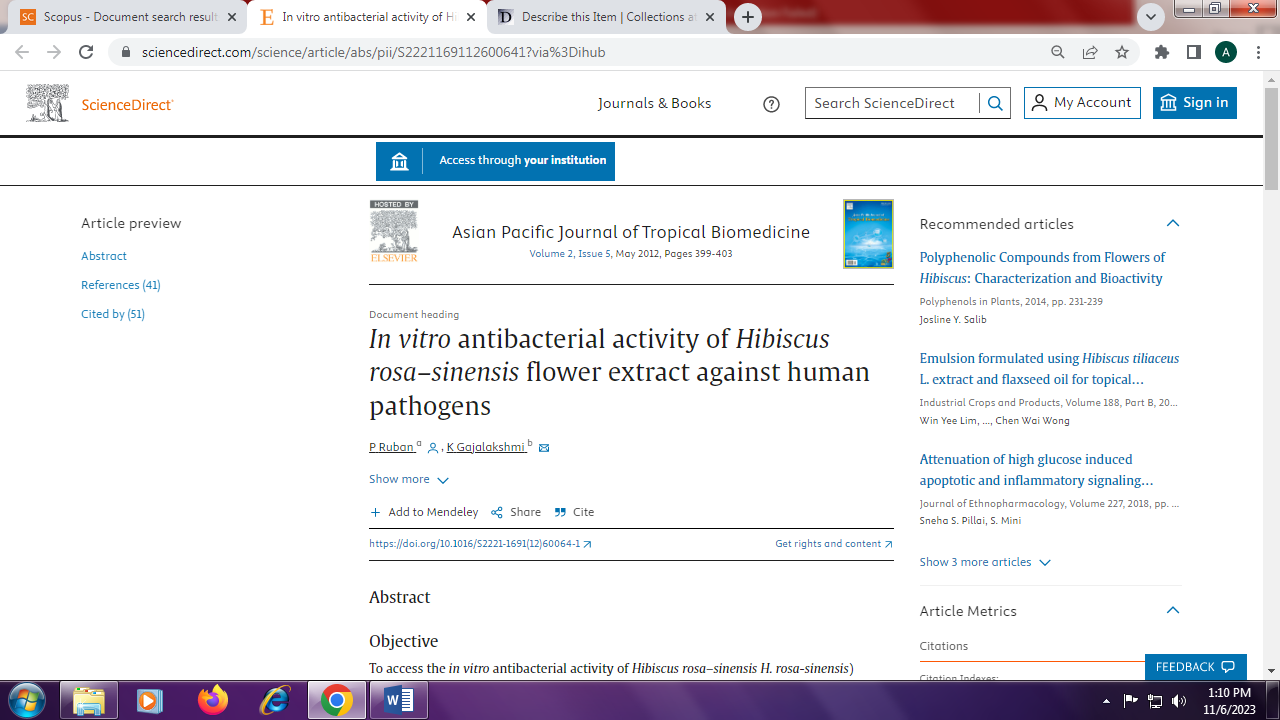 